MS-Egg-Hefte und weitere Schulmaterialien für das neue Schuljahr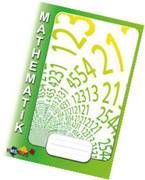 
Liebe Schüler/innen! Geschätzte Eltern! 
Ab sofort könnt ihr wieder bei "Papier und Spiel Behmann" die exklusiven 
MS-Egg-Schulhefte für das nächste Schuljahr zum Superpreis erwerben.

Die Vorteile: 
  Diese Hefte gibt es nur für die Schüler/innen der NMS Egg
  Ihr könnt sofort das komplette Paket kaufen  kein Kaufstress zu Schulbeginn. 
Wenn ihr einen Einband verwenden wollt, dann bitte einen durchsichtigen Einband.

 	Unser Vorschlag: Kauft gleich das ganze Paket, auch wenn ihr noch das eine oder 
 	andere Hefte weiterführen wollt. Denn im Laufe des Schuljahres braucht ihr in 
 	diesen Fächern eh wieder ein neues Heft, wenn das alte dann voll wird.Infos zu den weiteren Schulmaterialien und zum Schulbeginn findet ihr auf der Homepage:  
ms-egg.vobs.atWir wünschen einen erholsamen Sommer!Die Lehrerinnen und Lehrer der MS EggDir. Thomas KochMS-Egg-Hefte und weitere Schulmaterialien für das neue Schuljahr
Liebe Schüler/innen! Geschätzte Eltern! 
Ab sofort könnt ihr wieder bei "Papier und Spiel Behmann" die exklusiven 
MS-Egg-Schulhefte für das nächste Schuljahr zum Superpreis erwerben.

Die Vorteile: 
  Diese Hefte gibt es nur für die Schüler/innen der NMS Egg
  Ihr könnt sofort das komplette Paket kaufen  kein Kaufstress zu Schulbeginn. 
Wenn ihr einen Einband verwenden wollt, dann bitte einen durchsichtigen Einband.

 	Unser Vorschlag: Kauft gleich das ganze Paket, auch wenn ihr noch das eine oder 
 	andere Hefte weiterführen wollt. Denn im Laufe des Schuljahres braucht ihr in 
 	diesen Fächern eh wieder ein neues Heft, wenn das alte dann voll wird.Infos zu den weiteren Schulmaterialien und zum Schulbeginn findet ihr auf der Homepage:  
ms-egg.vobs.atWir wünschen einen erholsamen Sommer!Die Lehrerinnen und Lehrer der MS EggDir. Thomas KochAnzahlHefte 2. KlasseFächerEinzelpreisGesamt1A4, 24 Blatt, liniert, RahmenD1,491,491A4, 24 Blatt, liniert, KorrekturrandD1,491,491A4, 40 Blatt, liniert, KorrekturrandD1,991,991A4, 24 Blatt, kariert, RahmenM1,491,492A4, 40 Blatt, kariert, RahmenM1,993,981A4, 24 Blatt, liniert, RahmenE1,491,491A4, 40 Blatt, liniert, RahmenE1,991,991A4, 24 Blatt, Vokabelheft 2-spaltigE1,491,492A4, 24 Blatt, kariert, RahmenME, R*1,492,984A4, 40 Blatt, kariert, RahmenGW, BU, GS, PH1,997,96SUMME26,35AnzahlHefte 2. KlasseFächerEinzelpreisGesamt1A4, 24 Blatt, liniert, RahmenD1,491,491A4, 24 Blatt, liniert, KorrekturrandD1,491,491A4, 40 Blatt, liniert, KorrekturrandD1,991,991A4, 24 Blatt, kariert, RahmenM1,491,492A4, 40 Blatt, kariert, RahmenM1,993,981A4, 24 Blatt, liniert, RahmenE1,491,491A4, 40 Blatt, liniert, RahmenE1,991,991A4, 24 Blatt, Vokabelheft 2-spaltigE1,491,492A4, 24 Blatt, kariert, RahmenME, R*1,492,984A4, 40 Blatt, kariert, RahmenGW, BU, GS, PH1,997,96SUMME26,35